LIETUVOS RESPUBLIKOS VIDAUS REIKALŲ MINISTRASĮSAKYMASdėl VIDAUS REIKALŲ MINISTRO 2018 M. GRUODŽIO 28 D. ĮSAKYMO NR. 1V-977 „DĖL 2014–2020 METŲ EUROPOS SĄJUNGOS FONDŲ INVESTICIJŲ VEIKSMŲ PROGRAMOS 8 PRIORITETO „SOCIALINĖS ĮTRAUKTIES DIDINIMAS IR KOVA SU SKURDU“ NR. 08.6.1-ESFA-T-927 PRIEMONĖS „SPARTESNIS VIETOS PLĖTROS STRATEGIJŲ ĮGYVENDINIMAS“ PROJEKTŲ FINANSAVIMO SĄLYGŲ APRAŠO patvirtinimo“ PAKEITIMO 2021 m. balandžio 9 d. Nr. 1V-308VilniusPakeičiu 2014–2020 metų Europos Sąjungos fondų investicijų veiksmų programos 8 prioriteto „Socialinės įtraukties didinimas ir kova su skurdu“ Nr. 08.6.1-ESFA-T-927 priemonės „Spartesnis vietos plėtros strategijų įgyvendinimas“ projektų finansavimo sąlygų aprašą, patvirtintą Lietuvos Respublikos vidaus reikalų ministro 2018 m. gruodžio 28 d. įsakymu Nr. 1V-977 „Dėl 2014–2020 metų Europos Sąjungos fondų investicijų veiksmų programos 8 prioriteto „Socialinės įtraukties didinimas ir kova su skurdu“ Nr. 08.6.1-ESFA-T-927 priemonės „Spartesnis vietos plėtros strategijų įgyvendinimas“ projektų finansavimo sąlygų aprašo patvirtinimo“:1. Pakeičiu 3.4 papunktį ir jį išdėstau taip:„3.4. Jauno verslo subjektas – ne ilgiau kaip dvejus metus veikianti labai maža įmonė arba savarankišką darbą vykdantis fizinis asmuo, atitinkantys Lietuvos Respublikos smulkiojo ir vidutinio verslo plėtros įstatyme apibrėžtą smulkaus ir vidutinio verslo subjekto sampratą. Laikoma, kad labai maža įmonė veikia ne ilgiau kaip dvejus metus, jei ši įmonė ne anksčiau kaip prieš dvejus metus yra įregistruota Juridinių asmenų registre. Laikoma, kad fizinis asmuo savarankišką darbą vykdo ne ilgiau kaip dvejus metus, jei:3.4.1. yra praėję ne daugiau nei dveji metai nuo jo individualios veiklos pradžios datos, nurodytos jam pirmą kartą išduotoje individualios veiklos pažymoje arba verslo liudijime;3.4.2. arba yra praėję ne daugiau nei dveji metai nuo jo individualios veiklos pradžios datos, nurodytos jam ne pirmą kartą išduotoje individualios veiklos pažymoje arba verslo liudijime, ir praėjęs ne trumpesnis nei trejų metų nepertraukiamas laikotarpis nuo anksčiau asmens vykdytos individualios veiklos pabaigos iki dabar jo vykdomos individualios veiklos pradžios datos.“2. Pakeičiu 8 punktą ir jį išdėstau taip:„8. Pagal Aprašą projektams įgyvendinti numatoma skirti iki 11 861 552 eurų (vienuolikos milijonų aštuonių šimtų šešiasdešimt vieno tūkstančio penkių šimtų penkiasdešimt dviejų eurų), iš kurių iki 9 743 563 eurų (devynių milijonų septynių šimtų keturiasdešimt trijų tūkstančių penkių šimtų šešiasdešimt trijų eurų) – Europos Sąjungos (toliau – ES) struktūrinių fondų (Europos socialinio fondo) lėšos, iki 1 136 362 eurų (vieno milijono vieno šimto trisdešimt šešių tūkstančių trijų šimtų šešiasdešimt dviejų eurų) – ES struktūrinių fondų veiklos lėšų rezervo lėšos, iki 881 360 eurų (aštuonių šimtų aštuoniasdešimt vieno tūkstančio trijų šimtų šešiasdešimties eurų) – Lietuvos Respublikos valstybės biudžeto lėšos ir iki 100 267 eurų (šimto tūkstančių dviejų šimtų šešiasdešimt septynių eurų) – Lietuvos Respublikos valstybės biudžeto veiklos lėšų rezervo lėšos. Projektų sutartys veiklos lėšų rezervo sumai gali būti pasirašomos Administravimo taisyklių XII skyriaus ketvirtajame skirsnyje nustatyta tvarka. Atsižvelgiant į Lietuvos Respublikos Vyriausybės 2014 m. lapkričio 26 d. nutarimo Nr. 1326 „Dėl 2014–2020 metų Europos Sąjungos fondų investicijų veiksmų programos priedo patvirtinimo“ 5 punktą, pagal Aprašą pasirašant projektų sutartis leidžiama papildomai skirti iki 5 789 405 eurų (penkių milijonų septynių šimtų aštuoniasdešimt devynių tūkstančių keturių šimtų penkių eurų), iš kurių 5 182 155,95 eurai (penki milijonai vienas šimtas aštuoniasdešimt du tūkstančiai vienas šimtas penkiasdešimt penki eurai 95 ct) – Europos Sąjungos struktūrinių fondų (Europos socialinio fondo lėšos), 607 249,05 eurai (šeši šimtai septyni tūkstančiai du šimtai keturiasdešimt devyni eurai 5 ct) – Lietuvos Respublikos valstybės biudžeto lėšos.“Vidaus reikalų ministrė 					Agnė Bilotaitė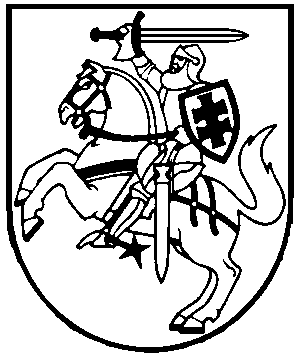 